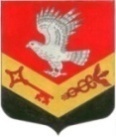 Муниципальное образование«ЗАНЕВСКОЕ   ГОРОДСКОЕ   ПОСЕЛЕНИЕ» Всеволожского муниципального района Ленинградской областиАДМИНИСТРАЦИЯПОСТАНОВЛЕНИЕ23.10.2020									                   № 554д. ЗаневкаО приватизации муниципального имуществаВ соответствии с Федеральным законом от 21.12.2001 № 178-ФЗ 
«О приватизации государственного и муниципального имущества», Постановлением Правительства РФ от 27.08.2012 № 860 «Об организации и проведении продажи государственного или муниципального имущества в электронной форме» (вместе с «Положением об организации и проведении продажи государственного или муниципального имущества в электронной форме»), с Федеральным законом от 29.07.1998 № 135-ФЗ «Об оценочной деятельности в Российской Федерации», решением совета депутатов МО «Заневское городское поселение» от 18.09.2020 № 58 «Об утверждении прогнозного плана (программы) приватизации муниципального имущества муниципального образования «Заневское городское поселение» на 2020 год», на основании отчета №632/20ЗР-д от 31.08.2020 «Об оценке рыночной стоимости Объекта оценки – движимого имущества (транспортного средства) по адресу: Ленинградская область, Всеволожский муниципальный район, д.Заневка, д.48», администрация МО «Заневское городское поселение» Всеволожского муниципального района Ленинградской областиПОСТАНОВЛЯЕТ:1. Осуществить приватизацию муниципального имущества, находящегося в муниципальной собственности муниципального образования «Заневское городское поселение», Всеволожского муниципального района Ленинградской области, согласно приложению.2. Установить способ приватизации муниципального имущества путем продажи на аукционе в электронной форме.2.1. В качестве начальной цены установить стоимость имущества, определенную на основании отчета независимого оценщика, составленного в соответствии с законодательством Российской Федерации об оценочной деятельности:- лот № 1: Автомобиль легковой CHEVROLET NIVA, 212300-55 идентификационный номер (VIN) X9L212300D0479510, 2013 года выпуска, начальная цена 282 000 рублей.2.2. Установить задаток для участия в аукционе в размере 20% от начальной цены лота:- лот №1: 56 400 рублей.2.3. Установить величину повышения (шаг аукциона) по каждому лоту в размере 3% от начальной цены лота:- лот №1: 8 460 рублей.2.4.Извещение о проведении аукциона опубликовать в средствах массовой информации в соответствии с действующим законодательством на официальном сайте Российской Федерации для размещения информации о проведении торгов torgi.gov.ru, на электронной торговой площадке, расположенной в сети «Интернет» по адресу: https://www.roseltorg.ru/, а также разместить на официальном сайте МО «Заневское городское поселение» Всеволожского муниципального района Ленинградской области.2.5. По итогам аукциона заключить с победителем договор купли-продажи в форме электронного документа. Обеспечить передачу имущества победителю и совершить необходимые действия, связанные с переходом права собственности на него.3. Денежные средства, полученные от продажи муниципального имущества на аукционе, подлежат зачислению в бюджет муниципального образования «Заневское городское поселение» Всеволожского муниципального района Ленинградской области.4. Настоящее постановление опубликовать в газете «Заневский Вестник».5. Настоящее постановление вступает в силу с момента его официального опубликования.6. Контроль за исполнением настоящего постановления возложить на заместителя главы администрации Гречица В.В.Глава администрации			           А.В.ГердийПриложениек постановлению администрацииМО «Заневское городское поселение»от  23.10.2020  №  554ПЕРЕЧЕНЬмуниципального имущества, находящегося в муниципальной собственности муниципального образования «Заневское городское поселение», Всеволожского муниципального района Ленинградской области, подлежащего приватизации №п/пНаименование имуществаАдресКоличествоСтоимость,(руб.)1.Автомобиль легковой CHEVROLET NIVA, 212300-55 идентификационный номер (VIN) X9L212300D0479510, 2013 года выпускаЛенинградская область, Всеволожский район, д. Заневка, 481282 000,00